Insert Your Title Here∗Insert Subtitle HereFirstName Surname†
 Department Name
 Institution/University Name
 City State Country
 email@email.comFirstName Surname
 Department Name
 Institution/University Name
 City State Country
 email@email.comFirstName Surname
 Department Name
 Institution/University Name
 City State Country
 email@email.comABSTRACTThe Abstract provides a detailed and focused summary of the proposed talk (max 300 words). Additional content should be included in later sections. CCS CONCEPTS• Insert CCS text here • Insert CCS text here   • Insert CCS text hereKEYWORDSInsert keyword text, Insert keyword text, Insert keyword text, Insert keyword textACM Reference format:FirstName Surname, FirstName Surname and FirstName Surname. 2018. Insert Your Title Here: Insert Subtitle Here. In Proceedings of ACM Woodstock conference (WOODSTOCK’18). ACM, New York, NY, USA, 2 pages. https://doi.org/10.1145/12345678901 Relevance and Benefits to the EcosystemThis section describes how the content of your presentation will help better the ecosystem. Please do not rename the title of this section, and try to keep the length at 500 words max. Any additional/supplementary material relevant to the SIP talk should be included in subsequent sections. 2 Supplementary Materials (Optional)This optional section may be used to provide additional information relevant to the SIP talk, such as more technical details, results, figures, tables, or other supplementary materials. You may rename this section to suit your needs. The total length of your talk abstract may not exceed 2 pages, including acknowledgements, references, supplemental materials, and appendices.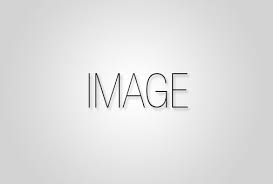 Figure 1: Figure Caption and Image above the caption [In draft mode, Image will not appear on the screen]2.1 Heading Level 2In the event you should want to further break down this section, please use the Heading Level 2 format for subsection titles. ACKNOWLEDGMENTSInsert paragraph text here. Insert paragraph text here. Insert paragraph text here. Insert paragraph text here. Insert paragraph text here. Insert paragraph text here. Insert paragraph text here. Insert paragraph text here. Insert paragraph text here. Insert paragraph text here. Insert paragraph text here.REFERENCES[1]	Patricia S. Abril and Robert Plant, 2007. The patent holder's dilemma: Buy, sell, or troll? Commun. ACM 50, 1 (Jan, 2007), 36-44. DOI: https://doi.org/10.1145/1188913.1188915.[2]	Sten Andler. 1979. Predicate path expressions. In Proceedings of the 6th. ACM SIGACT-SIGPLAN Symposium on Principles of Programming Languages (POPL '79). ACM Press, New York, NY, 226-236. DOI:https://doi.org/10.1145/567752.567774 [3]	Ian Editor (Ed.). 2007. The title of book one (1st. ed.). The name of the series one, Vol. 9. University of Chicago Press, Chicago. DOI:https://doi.org/10.1007/3-540-09237-4.[4]	David Kosiur. 2001. Understanding Policy-Based Networking (2nd. ed.). Wiley, New York, NY..Conference Name:ACM Woodstock conferenceConference Short Name:WOODSTOCK’18Conference Location:El Paso, Texas USAISBN:978-1-4503-0000-0/18/06Year:2018Date:JuneCopyright Year:2018Copyright Statement:rightsretainedDOI:10.1145/1234567890RRH: F. Surname et al.Price:$15.00